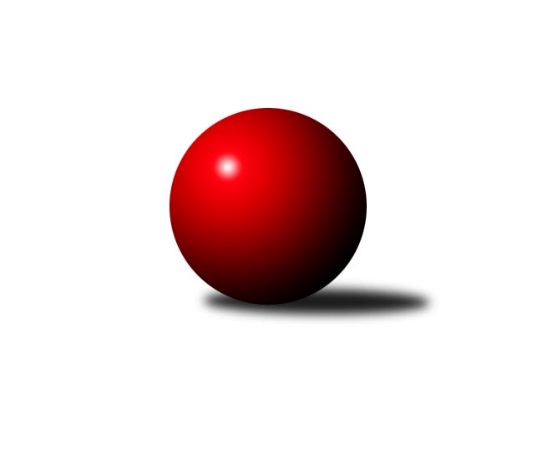 Č.1Ročník 2018/2019	25.5.2024 Jihočeský KP1 2018/2019Statistika 1. kolaTabulka družstev:		družstvo	záp	výh	rem	proh	skore	sety	průměr	body	plné	dorážka	chyby	1.	TJ Nová Ves u Českých Budějovic	1	1	0	0	8.0 : 0.0 	(8.5 : 3.5)	2613	2	1772	841	18	2.	TJ Loko Č. Budějovice B	1	1	0	0	7.0 : 1.0 	(11.0 : 1.0)	2509	2	1724	785	34	3.	TJ Tatran Lomnice nad Lužnicí	1	1	0	0	7.0 : 1.0 	(9.5 : 2.5)	2534	2	1757	777	32	4.	TJ Dynamo Č. Budějovice A	1	1	0	0	7.0 : 1.0 	(8.5 : 3.5)	2481	2	1746	735	47	5.	KK Hilton Sez. Ústí B	1	1	0	0	6.0 : 2.0 	(6.0 : 6.0)	2576	2	1787	789	33	6.	TJ Spartak Soběslav	1	1	0	0	5.0 : 3.0 	(8.0 : 4.0)	2518	2	1736	782	41	7.	TJ Sokol Chotoviny B	1	0	0	1	3.0 : 5.0 	(4.0 : 8.0)	2423	0	1674	749	41	8.	TJ Kunžak B	1	0	0	1	2.0 : 6.0 	(6.0 : 6.0)	2555	0	1815	740	35	9.	TJ Jiskra Nová Bystřice B	1	0	0	1	1.0 : 7.0 	(3.5 : 8.5)	2348	0	1642	706	46	10.	KK Hilton Sez. Ústí A	1	0	0	1	1.0 : 7.0 	(2.5 : 9.5)	2415	0	1720	695	33	11.	KK Český Krumlov A	1	0	0	1	1.0 : 7.0 	(1.0 : 11.0)	2223	0	1602	621	63	12.	TJ Sokol Písek A	1	0	0	1	0.0 : 8.0 	(3.5 : 8.5)	2427	0	1703	724	38Tabulka doma:		družstvo	záp	výh	rem	proh	skore	sety	průměr	body	maximum	minimum	1.	TJ Nová Ves u Českých Budějovic	1	1	0	0	8.0 : 0.0 	(8.5 : 3.5)	2613	2	2613	2613	2.	TJ Loko Č. Budějovice B	1	1	0	0	7.0 : 1.0 	(11.0 : 1.0)	2509	2	2509	2509	3.	TJ Tatran Lomnice nad Lužnicí	1	1	0	0	7.0 : 1.0 	(9.5 : 2.5)	2534	2	2534	2534	4.	TJ Dynamo Č. Budějovice A	1	1	0	0	7.0 : 1.0 	(8.5 : 3.5)	2481	2	2481	2481	5.	KK Hilton Sez. Ústí B	1	1	0	0	6.0 : 2.0 	(6.0 : 6.0)	2576	2	2576	2576	6.	TJ Jiskra Nová Bystřice B	0	0	0	0	0.0 : 0.0 	(0.0 : 0.0)	0	0	0	0	7.	KK Český Krumlov A	0	0	0	0	0.0 : 0.0 	(0.0 : 0.0)	0	0	0	0	8.	TJ Spartak Soběslav	0	0	0	0	0.0 : 0.0 	(0.0 : 0.0)	0	0	0	0	9.	KK Hilton Sez. Ústí A	0	0	0	0	0.0 : 0.0 	(0.0 : 0.0)	0	0	0	0	10.	TJ Sokol Písek A	0	0	0	0	0.0 : 0.0 	(0.0 : 0.0)	0	0	0	0	11.	TJ Kunžak B	0	0	0	0	0.0 : 0.0 	(0.0 : 0.0)	0	0	0	0	12.	TJ Sokol Chotoviny B	1	0	0	1	3.0 : 5.0 	(4.0 : 8.0)	2423	0	2423	2423Tabulka venku:		družstvo	záp	výh	rem	proh	skore	sety	průměr	body	maximum	minimum	1.	TJ Spartak Soběslav	1	1	0	0	5.0 : 3.0 	(8.0 : 4.0)	2518	2	2518	2518	2.	TJ Loko Č. Budějovice B	0	0	0	0	0.0 : 0.0 	(0.0 : 0.0)	0	0	0	0	3.	KK Hilton Sez. Ústí B	0	0	0	0	0.0 : 0.0 	(0.0 : 0.0)	0	0	0	0	4.	TJ Dynamo Č. Budějovice A	0	0	0	0	0.0 : 0.0 	(0.0 : 0.0)	0	0	0	0	5.	TJ Sokol Chotoviny B	0	0	0	0	0.0 : 0.0 	(0.0 : 0.0)	0	0	0	0	6.	TJ Tatran Lomnice nad Lužnicí	0	0	0	0	0.0 : 0.0 	(0.0 : 0.0)	0	0	0	0	7.	TJ Nová Ves u Českých Budějovic	0	0	0	0	0.0 : 0.0 	(0.0 : 0.0)	0	0	0	0	8.	TJ Kunžak B	1	0	0	1	2.0 : 6.0 	(6.0 : 6.0)	2555	0	2555	2555	9.	TJ Jiskra Nová Bystřice B	1	0	0	1	1.0 : 7.0 	(3.5 : 8.5)	2348	0	2348	2348	10.	KK Hilton Sez. Ústí A	1	0	0	1	1.0 : 7.0 	(2.5 : 9.5)	2415	0	2415	2415	11.	KK Český Krumlov A	1	0	0	1	1.0 : 7.0 	(1.0 : 11.0)	2223	0	2223	2223	12.	TJ Sokol Písek A	1	0	0	1	0.0 : 8.0 	(3.5 : 8.5)	2427	0	2427	2427Tabulka podzimní části:		družstvo	záp	výh	rem	proh	skore	sety	průměr	body	doma	venku	1.	TJ Nová Ves u Českých Budějovic	1	1	0	0	8.0 : 0.0 	(8.5 : 3.5)	2613	2 	1 	0 	0 	0 	0 	0	2.	TJ Loko Č. Budějovice B	1	1	0	0	7.0 : 1.0 	(11.0 : 1.0)	2509	2 	1 	0 	0 	0 	0 	0	3.	TJ Tatran Lomnice nad Lužnicí	1	1	0	0	7.0 : 1.0 	(9.5 : 2.5)	2534	2 	1 	0 	0 	0 	0 	0	4.	TJ Dynamo Č. Budějovice A	1	1	0	0	7.0 : 1.0 	(8.5 : 3.5)	2481	2 	1 	0 	0 	0 	0 	0	5.	KK Hilton Sez. Ústí B	1	1	0	0	6.0 : 2.0 	(6.0 : 6.0)	2576	2 	1 	0 	0 	0 	0 	0	6.	TJ Spartak Soběslav	1	1	0	0	5.0 : 3.0 	(8.0 : 4.0)	2518	2 	0 	0 	0 	1 	0 	0	7.	TJ Sokol Chotoviny B	1	0	0	1	3.0 : 5.0 	(4.0 : 8.0)	2423	0 	0 	0 	1 	0 	0 	0	8.	TJ Kunžak B	1	0	0	1	2.0 : 6.0 	(6.0 : 6.0)	2555	0 	0 	0 	0 	0 	0 	1	9.	TJ Jiskra Nová Bystřice B	1	0	0	1	1.0 : 7.0 	(3.5 : 8.5)	2348	0 	0 	0 	0 	0 	0 	1	10.	KK Hilton Sez. Ústí A	1	0	0	1	1.0 : 7.0 	(2.5 : 9.5)	2415	0 	0 	0 	0 	0 	0 	1	11.	KK Český Krumlov A	1	0	0	1	1.0 : 7.0 	(1.0 : 11.0)	2223	0 	0 	0 	0 	0 	0 	1	12.	TJ Sokol Písek A	1	0	0	1	0.0 : 8.0 	(3.5 : 8.5)	2427	0 	0 	0 	0 	0 	0 	1Tabulka jarní části:		družstvo	záp	výh	rem	proh	skore	sety	průměr	body	doma	venku	1.	TJ Sokol Písek A	0	0	0	0	0.0 : 0.0 	(0.0 : 0.0)	0	0 	0 	0 	0 	0 	0 	0 	2.	KK Hilton Sez. Ústí A	0	0	0	0	0.0 : 0.0 	(0.0 : 0.0)	0	0 	0 	0 	0 	0 	0 	0 	3.	TJ Spartak Soběslav	0	0	0	0	0.0 : 0.0 	(0.0 : 0.0)	0	0 	0 	0 	0 	0 	0 	0 	4.	TJ Jiskra Nová Bystřice B	0	0	0	0	0.0 : 0.0 	(0.0 : 0.0)	0	0 	0 	0 	0 	0 	0 	0 	5.	KK Český Krumlov A	0	0	0	0	0.0 : 0.0 	(0.0 : 0.0)	0	0 	0 	0 	0 	0 	0 	0 	6.	TJ Loko Č. Budějovice B	0	0	0	0	0.0 : 0.0 	(0.0 : 0.0)	0	0 	0 	0 	0 	0 	0 	0 	7.	TJ Dynamo Č. Budějovice A	0	0	0	0	0.0 : 0.0 	(0.0 : 0.0)	0	0 	0 	0 	0 	0 	0 	0 	8.	TJ Tatran Lomnice nad Lužnicí	0	0	0	0	0.0 : 0.0 	(0.0 : 0.0)	0	0 	0 	0 	0 	0 	0 	0 	9.	TJ Nová Ves u Českých Budějovic	0	0	0	0	0.0 : 0.0 	(0.0 : 0.0)	0	0 	0 	0 	0 	0 	0 	0 	10.	TJ Sokol Chotoviny B	0	0	0	0	0.0 : 0.0 	(0.0 : 0.0)	0	0 	0 	0 	0 	0 	0 	0 	11.	KK Hilton Sez. Ústí B	0	0	0	0	0.0 : 0.0 	(0.0 : 0.0)	0	0 	0 	0 	0 	0 	0 	0 	12.	TJ Kunžak B	0	0	0	0	0.0 : 0.0 	(0.0 : 0.0)	0	0 	0 	0 	0 	0 	0 	0 Zisk bodů pro družstvo:		jméno hráče	družstvo	body	zápasy	v %	dílčí body	sety	v %	1.	Jindřich Kopic 	TJ Spartak Soběslav  	1	/	1	(100%)	2	/	2	(100%)	2.	Jiří Doktor 	TJ Tatran Lomnice nad Lužnicí  	1	/	1	(100%)	2	/	2	(100%)	3.	Jaroslav Chalaš 	TJ Spartak Soběslav  	1	/	1	(100%)	2	/	2	(100%)	4.	Pavel Makovec 	TJ Sokol Chotoviny B 	1	/	1	(100%)	2	/	2	(100%)	5.	Jiří Bláha 	TJ Loko Č. Budějovice B 	1	/	1	(100%)	2	/	2	(100%)	6.	Lukáš Klojda 	TJ Loko Č. Budějovice B 	1	/	1	(100%)	2	/	2	(100%)	7.	 	 	1	/	1	(100%)	2	/	2	(100%)	8.	Jan Nosek 	TJ Tatran Lomnice nad Lužnicí  	1	/	1	(100%)	2	/	2	(100%)	9.	Jaroslav Kotnauer 	TJ Dynamo Č. Budějovice A 	1	/	1	(100%)	2	/	2	(100%)	10.	Martin Soukup 	TJ Dynamo Č. Budějovice A 	1	/	1	(100%)	2	/	2	(100%)	11.	Patrik Postl 	TJ Dynamo Č. Budějovice A 	1	/	1	(100%)	2	/	2	(100%)	12.	Saša Sklenář 	TJ Nová Ves u Českých Budějovic  	1	/	1	(100%)	2	/	2	(100%)	13.	Petr Suchý 	TJ Tatran Lomnice nad Lužnicí  	1	/	1	(100%)	2	/	2	(100%)	14.	Jan Tesař 	TJ Nová Ves u Českých Budějovic  	1	/	1	(100%)	2	/	2	(100%)	15.	Bedřich Vondruš 	TJ Loko Č. Budějovice B 	1	/	1	(100%)	2	/	2	(100%)	16.	Jan Štefan 	TJ Spartak Soběslav  	1	/	1	(100%)	2	/	2	(100%)	17.	Jan Sýkora 	TJ Loko Č. Budějovice B 	1	/	1	(100%)	2	/	2	(100%)	18.	Pavel Blažek 	KK Hilton Sez. Ústí B 	1	/	1	(100%)	2	/	2	(100%)	19.	Pavel Jirků 	TJ Kunžak B 	1	/	1	(100%)	2	/	2	(100%)	20.	Karel Vlášek 	TJ Loko Č. Budějovice B 	1	/	1	(100%)	2	/	2	(100%)	21.	Jiří Pokorný 	TJ Nová Ves u Českých Budějovic  	1	/	1	(100%)	1.5	/	2	(75%)	22.	Jan Havlíček st.	TJ Jiskra Nová Bystřice B 	1	/	1	(100%)	1.5	/	2	(75%)	23.	Michal Mikuláštík 	KK Hilton Sez. Ústí A 	1	/	1	(100%)	1.5	/	2	(75%)	24.	Vladimír Vlček 	TJ Nová Ves u Českých Budějovic  	1	/	1	(100%)	1	/	2	(50%)	25.	Vladimír Vondráček 	KK Hilton Sez. Ústí B 	1	/	1	(100%)	1	/	2	(50%)	26.	Josef Brtník 	TJ Kunžak B 	1	/	1	(100%)	1	/	2	(50%)	27.	Martin Vašíček 	TJ Nová Ves u Českých Budějovic  	1	/	1	(100%)	1	/	2	(50%)	28.	Pavel Jesenič 	TJ Nová Ves u Českých Budějovic  	1	/	1	(100%)	1	/	2	(50%)	29.	Rudolf Pouzar 	TJ Tatran Lomnice nad Lužnicí  	1	/	1	(100%)	1	/	2	(50%)	30.	Michal Klimeš 	KK Hilton Sez. Ústí B 	1	/	1	(100%)	1	/	2	(50%)	31.	Simona Černušková 	KK Hilton Sez. Ústí B 	1	/	1	(100%)	1	/	2	(50%)	32.	Jiří Nekola 	TJ Dynamo Č. Budějovice A 	1	/	1	(100%)	1	/	2	(50%)	33.	Ladislav Boháč 	KK Český Krumlov A 	1	/	1	(100%)	1	/	2	(50%)	34.	Iva Svatošová 	TJ Sokol Chotoviny B 	1	/	1	(100%)	1	/	2	(50%)	35.	Alena Makovcová 	TJ Sokol Chotoviny B 	1	/	1	(100%)	1	/	2	(50%)	36.	Petr Čech 	TJ Dynamo Č. Budějovice A 	1	/	1	(100%)	1	/	2	(50%)	37.	Michaela Běhounová 	TJ Jiskra Nová Bystřice B 	0	/	1	(0%)	1	/	2	(50%)	38.	Jan Kándl 	TJ Jiskra Nová Bystřice B 	0	/	1	(0%)	1	/	2	(50%)	39.	Michaela Friedlová 	TJ Sokol Písek A 	0	/	1	(0%)	1	/	2	(50%)	40.	Filip Mikuláštík 	KK Hilton Sez. Ústí B 	0	/	1	(0%)	1	/	2	(50%)	41.	Jitka Korecká 	TJ Sokol Písek A 	0	/	1	(0%)	1	/	2	(50%)	42.	Jiří Douda 	TJ Loko Č. Budějovice B 	0	/	1	(0%)	1	/	2	(50%)	43.	Tomáš Brückler 	TJ Sokol Písek A 	0	/	1	(0%)	1	/	2	(50%)	44.	Dušan Lanžhotský 	KK Hilton Sez. Ústí A 	0	/	1	(0%)	1	/	2	(50%)	45.	Jiří Brát 	TJ Kunžak B 	0	/	1	(0%)	1	/	2	(50%)	46.	Veronika Brtníková 	TJ Kunžak B 	0	/	1	(0%)	1	/	2	(50%)	47.	Vlastimil Šlajs 	TJ Spartak Soběslav  	0	/	1	(0%)	1	/	2	(50%)	48.	Luboš Přibyl 	TJ Spartak Soběslav  	0	/	1	(0%)	1	/	2	(50%)	49.	Radek Hrůza 	TJ Kunžak B 	0	/	1	(0%)	1	/	2	(50%)	50.	Petr Mariňák 	TJ Dynamo Č. Budějovice A 	0	/	1	(0%)	0.5	/	2	(25%)	51.	Petr Zítek 	TJ Sokol Písek A 	0	/	1	(0%)	0.5	/	2	(25%)	52.	Zdeněk Doktor 	TJ Tatran Lomnice nad Lužnicí  	0	/	1	(0%)	0.5	/	2	(25%)	53.	Marek Běhoun 	TJ Jiskra Nová Bystřice B 	0	/	1	(0%)	0	/	2	(0%)	54.	Martin Kouba 	KK Český Krumlov A 	0	/	1	(0%)	0	/	2	(0%)	55.	Jan Chobotský 	TJ Sokol Chotoviny B 	0	/	1	(0%)	0	/	2	(0%)	56.	Karla Kolouchová 	KK Český Krumlov A 	0	/	1	(0%)	0	/	2	(0%)	57.	Ilona Hanáková 	KK Český Krumlov A 	0	/	1	(0%)	0	/	2	(0%)	58.	Libor Doubek 	KK Český Krumlov A 	0	/	1	(0%)	0	/	2	(0%)	59.	Hana Poláčková 	KK Český Krumlov A 	0	/	1	(0%)	0	/	2	(0%)	60.	Jaroslav Štěrba 	TJ Jiskra Nová Bystřice B 	0	/	1	(0%)	0	/	2	(0%)	61.	Jan Havlíček ml.	TJ Jiskra Nová Bystřice B 	0	/	1	(0%)	0	/	2	(0%)	62.	Lenka Křemenová 	TJ Sokol Chotoviny B 	0	/	1	(0%)	0	/	2	(0%)	63.	Pavel Vrbík 	KK Hilton Sez. Ústí A 	0	/	1	(0%)	0	/	2	(0%)	64.	Jan Švarc 	KK Hilton Sez. Ústí A 	0	/	1	(0%)	0	/	2	(0%)	65.	Vladislav Papáček 	TJ Sokol Písek A 	0	/	1	(0%)	0	/	2	(0%)	66.	Alena Dudová 	TJ Spartak Soběslav  	0	/	1	(0%)	0	/	2	(0%)	67.	Andrea Blažková 	KK Hilton Sez. Ústí A 	0	/	1	(0%)	0	/	2	(0%)	68.	Jozef Jakubčík 	KK Hilton Sez. Ústí A 	0	/	1	(0%)	0	/	2	(0%)	69.	Jiří Svačina 	TJ Sokol Chotoviny B 	0	/	1	(0%)	0	/	2	(0%)	70.	Zdeněk Správka 	TJ Kunžak B 	0	/	1	(0%)	0	/	2	(0%)	71.	Petr Kolařík 	TJ Sokol Písek A 	0	/	1	(0%)	0	/	2	(0%)	72.	Miloš Mikulaštík 	KK Hilton Sez. Ústí B 	0	/	1	(0%)	0	/	2	(0%)Průměry na kuželnách:		kuželna	průměr	plné	dorážka	chyby	výkon na hráče	1.	Sezimovo Ústí, 1-2	2565	1801	764	34.0	(427.6)	2.	Nová Ves u Č.B., 1-2	2520	1737	782	28.0	(420.0)	3.	Lomnice n.L., 1-2	2474	1738	736	32.5	(412.4)	4.	TJ Sokol Chotoviny, 1-2	2470	1705	765	41.0	(411.8)	5.	Dynamo Č. Budějovice, 1-4	2414	1694	720	46.5	(402.4)	6.	TJ Lokomotiva České Budějovice, 1-4	2366	1663	703	48.5	(394.3)Nejlepší výkony na kuželnách:Sezimovo Ústí, 1-2KK Hilton Sez. Ústí B	2576	1. kolo	Pavel Jirků 	TJ Kunžak B	454	1. koloTJ Kunžak B	2555	1. kolo	Josef Brtník 	TJ Kunžak B	451	1. kolo		. kolo	Pavel Blažek 	KK Hilton Sez. Ústí B	441	1. kolo		. kolo	Filip Mikuláštík 	KK Hilton Sez. Ústí B	433	1. kolo		. kolo	Michal Klimeš 	KK Hilton Sez. Ústí B	433	1. kolo		. kolo	Radek Hrůza 	TJ Kunžak B	431	1. kolo		. kolo	Simona Černušková 	KK Hilton Sez. Ústí B	429	1. kolo		. kolo	Vladimír Vondráček 	KK Hilton Sez. Ústí B	424	1. kolo		. kolo	Jiří Brát 	TJ Kunžak B	418	1. kolo		. kolo	Miloš Mikulaštík 	KK Hilton Sez. Ústí B	416	1. koloNová Ves u Č.B., 1-2TJ Nová Ves u Českých Budějovic 	2613	1. kolo	Saša Sklenář 	TJ Nová Ves u Českých Budějovic 	476	1. koloTJ Sokol Písek A	2427	1. kolo	Jan Tesař 	TJ Nová Ves u Českých Budějovic 	446	1. kolo		. kolo	Petr Kolařík 	TJ Sokol Písek A	435	1. kolo		. kolo	Jiří Pokorný 	TJ Nová Ves u Českých Budějovic 	433	1. kolo		. kolo	Vladimír Vlček 	TJ Nová Ves u Českých Budějovic 	431	1. kolo		. kolo	Martin Vašíček 	TJ Nová Ves u Českých Budějovic 	415	1. kolo		. kolo	Pavel Jesenič 	TJ Nová Ves u Českých Budějovic 	412	1. kolo		. kolo	Tomáš Brückler 	TJ Sokol Písek A	405	1. kolo		. kolo	Jitka Korecká 	TJ Sokol Písek A	402	1. kolo		. kolo	Michaela Friedlová 	TJ Sokol Písek A	401	1. koloLomnice n.L., 1-2TJ Tatran Lomnice nad Lužnicí 	2534	1. kolo	Jiří Doktor 	TJ Tatran Lomnice nad Lužnicí 	461	1. koloKK Hilton Sez. Ústí A	2415	1. kolo	Petr Suchý 	TJ Tatran Lomnice nad Lužnicí 	439	1. kolo		. kolo	Jan Švarc 	KK Hilton Sez. Ústí A	432	1. kolo		. kolo		TJ Tatran Lomnice nad Lužnicí 	428	1. kolo		. kolo	Michal Mikuláštík 	KK Hilton Sez. Ústí A	414	1. kolo		. kolo	Jan Nosek 	TJ Tatran Lomnice nad Lužnicí 	412	1. kolo		. kolo	Rudolf Pouzar 	TJ Tatran Lomnice nad Lužnicí 	403	1. kolo		. kolo	Pavel Vrbík 	KK Hilton Sez. Ústí A	399	1. kolo		. kolo	Andrea Blažková 	KK Hilton Sez. Ústí A	397	1. kolo		. kolo	Dušan Lanžhotský 	KK Hilton Sez. Ústí A	395	1. koloTJ Sokol Chotoviny, 1-2TJ Spartak Soběslav 	2518	1. kolo	Jaroslav Chalaš 	TJ Spartak Soběslav 	446	1. koloTJ Sokol Chotoviny B	2423	1. kolo	Jan Štefan 	TJ Spartak Soběslav 	444	1. kolo		. kolo	Jindřich Kopic 	TJ Spartak Soběslav 	439	1. kolo		. kolo	Lenka Křemenová 	TJ Sokol Chotoviny B	418	1. kolo		. kolo	Pavel Makovec 	TJ Sokol Chotoviny B	416	1. kolo		. kolo	Alena Makovcová 	TJ Sokol Chotoviny B	415	1. kolo		. kolo	Luboš Přibyl 	TJ Spartak Soběslav 	414	1. kolo		. kolo	Jan Chobotský 	TJ Sokol Chotoviny B	400	1. kolo		. kolo	Alena Dudová 	TJ Spartak Soběslav 	398	1. kolo		. kolo	Jiří Svačina 	TJ Sokol Chotoviny B	393	1. koloDynamo Č. Budějovice, 1-4TJ Dynamo Č. Budějovice A	2481	1. kolo	Patrik Postl 	TJ Dynamo Č. Budějovice A	443	1. koloTJ Jiskra Nová Bystřice B	2348	1. kolo	Jan Havlíček st.	TJ Jiskra Nová Bystřice B	440	1. kolo		. kolo	Martin Soukup 	TJ Dynamo Č. Budějovice A	433	1. kolo		. kolo	Petr Čech 	TJ Dynamo Č. Budějovice A	418	1. kolo		. kolo	Marek Běhoun 	TJ Jiskra Nová Bystřice B	416	1. kolo		. kolo	Michaela Běhounová 	TJ Jiskra Nová Bystřice B	411	1. kolo		. kolo	Petr Mariňák 	TJ Dynamo Č. Budějovice A	402	1. kolo		. kolo	Jaroslav Kotnauer 	TJ Dynamo Č. Budějovice A	400	1. kolo		. kolo	Jaroslav Štěrba 	TJ Jiskra Nová Bystřice B	387	1. kolo		. kolo	Jiří Nekola 	TJ Dynamo Č. Budějovice A	385	1. koloTJ Lokomotiva České Budějovice, 1-4TJ Loko Č. Budějovice B	2509	1. kolo	Lukáš Klojda 	TJ Loko Č. Budějovice B	448	1. koloKK Český Krumlov A	2223	1. kolo	Jiří Bláha 	TJ Loko Č. Budějovice B	428	1. kolo		. kolo	Jan Sýkora 	TJ Loko Č. Budějovice B	423	1. kolo		. kolo	Bedřich Vondruš 	TJ Loko Č. Budějovice B	410	1. kolo		. kolo	Ladislav Boháč 	KK Český Krumlov A	406	1. kolo		. kolo	Karel Vlášek 	TJ Loko Č. Budějovice B	403	1. kolo		. kolo	Jiří Douda 	TJ Loko Č. Budějovice B	397	1. kolo		. kolo	Ilona Hanáková 	KK Český Krumlov A	384	1. kolo		. kolo	Libor Doubek 	KK Český Krumlov A	368	1. kolo		. kolo	Martin Kouba 	KK Český Krumlov A	365	1. koloČetnost výsledků:	8.0 : 0.0	1x	7.0 : 1.0	3x	6.0 : 2.0	1x	3.0 : 5.0	1x